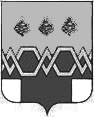 А Д М И Н И С Т Р А Ц И ЯМ А К С А Т И Х И Н С К О Г О   Р А Й О Н А Т В Е Р С К О Й  О Б Л А С Т ИП О С Т А Н О В Л Е Н И ЕОт                                                                                                                               №Об утверждении административного регламента  предоставления муниципальной услуги «Предоставление  информации  оборганизации  общедоступного и бесплатного дошкольного, начального общего, основного общего, среднего общего  образования, а также дополнительного образования в образовательных учреждениях», расположенных на территории Максатихинского района Тверской области В целях повышения качества  предоставления муниципальной услуги «Предоставление  информации  об организации  общедоступного и бесплатного дошкольного, начального общего, основного общего, среднего общего  образования, а также дополнительного образования в образовательных учреждениях», расположенных на территории Максатихинского района Тверской области в соответствии  с  Федеральным законом от 27.07.2010 № 210-ФЗ «Об организации предоставления государственных и муниципальных услуг», постановлением Правительства Тверской области от 18.11.2014 № 585-пп «Об утверждении Порядка разработки и принятия административных регламентов осуществления муниципального контроля в Тверской области»,   постановлением  Главы администрации Максатихинского района № 250-па от  30.06.2011года  «Об утверждении Порядка  разработки и утверждения административных регламентов предоставления муниципальных услуг» (с  изменениями  постановление администрации Максатихинского района № 825-па от 05.12.2013 года)ПОСТАНОВЛЯЕТ:1.Утвердить административный регламент предоставления  муниципальной услуги «Предоставление информации об организации общедоступного и бесплатного дошкольного, начального общего, основного общего, среднего общего образования, а также дополнительного образования в образовательных учреждениях», расположенных на территории Максатихинского района Тверской области согласно приложению к настоящему постановлению.2. Постановление администрации Максатихинского района  № 946 - па от 30.12.2013 года признать утратившим силу с момента вступления в силу настоящего постановления. 3. Настоящее постановление вступает в силу со дня официального опубликования.Контроль за исполнением настоящего постановления возложить на начальника Управления образования администрации Максатихинского района Тверской области Морозову Н.Д.	5. Настоящее постановление подлежит обнародованию и размещению в информационно телекоммуникационной сети Интернет.Глава Максатихинского района:                                                                     К.Г. Паскин